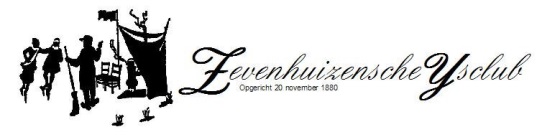 Door de ondertekening van dit formulier geeft u toestemming aan Zevenhuizensche IJsclub incasso-opdrachten te sturen naar uw bank om een bedrag van uw rekening af te schrijven wegens contributie lidmaatschap en uw bank om doorlopend een bedrag van uw rekening af te schrijven overeenkomstig de opdracht van Zevenhuizensche IJsclub.U kunt dit formulier of uw gegevens mailen naar info@ijsclubzevenhuizen.nlOf afgeven bij Veerman Financieel Adviseurs, Dorpsstraat 200 in Zevenhuizen.Betreft: lidmaatschap van de Zevenhuizensche IJsclub Wilt u zo vriendelijk zijn om onderstaande gegevens in te vullen Betreft: lidmaatschap van de Zevenhuizensche IJsclub Wilt u zo vriendelijk zijn om onderstaande gegevens in te vullen Betreft: lidmaatschap van de Zevenhuizensche IJsclub Wilt u zo vriendelijk zijn om onderstaande gegevens in te vullen Betreft: lidmaatschap van de Zevenhuizensche IJsclub Wilt u zo vriendelijk zijn om onderstaande gegevens in te vullen NaamLidnr. GeboortedatumGeslacht M/VAdresPostcodeWoonplaatsE-mailadres Telefoonnummer Mobiel nummer TariefHobby/werk:Om het voor u en voor ons makkelijker te maken, verzoeken wij u om onze vereniging te machtigen, dan gaan wij met ingang van dit schaatsseizoen de betalingen voor het lidmaatschap per automatische incasso uitvoeren.Om het voor u en voor ons makkelijker te maken, verzoeken wij u om onze vereniging te machtigen, dan gaan wij met ingang van dit schaatsseizoen de betalingen voor het lidmaatschap per automatische incasso uitvoeren.Om het voor u en voor ons makkelijker te maken, verzoeken wij u om onze vereniging te machtigen, dan gaan wij met ingang van dit schaatsseizoen de betalingen voor het lidmaatschap per automatische incasso uitvoeren.Om het voor u en voor ons makkelijker te maken, verzoeken wij u om onze vereniging te machtigen, dan gaan wij met ingang van dit schaatsseizoen de betalingen voor het lidmaatschap per automatische incasso uitvoeren.In het kader van de AVG gaat u ermee akkoord dat wij u:* mailen om de termijn van de incasso aan te geven ja/nee* mailen om u een uitnodiging voor de vergadering te sturen ja/nee* bovenstaande overige gegevens alleen gebruiken indien nodig voor het lidmaatschap ja/nee* bovenstaande overige gegevens gebruiken om contact met u op te nemen voor hand- en spandiensten ja/neeKijk op onze website www.ijsclubzevenhuizen.nl voor de privacyverklaring Voor veel nieuwtjes zijn wij ook te vinden op facebook: zevenhuizensche ijsclubIn het kader van de AVG gaat u ermee akkoord dat wij u:* mailen om de termijn van de incasso aan te geven ja/nee* mailen om u een uitnodiging voor de vergadering te sturen ja/nee* bovenstaande overige gegevens alleen gebruiken indien nodig voor het lidmaatschap ja/nee* bovenstaande overige gegevens gebruiken om contact met u op te nemen voor hand- en spandiensten ja/neeKijk op onze website www.ijsclubzevenhuizen.nl voor de privacyverklaring Voor veel nieuwtjes zijn wij ook te vinden op facebook: zevenhuizensche ijsclubIn het kader van de AVG gaat u ermee akkoord dat wij u:* mailen om de termijn van de incasso aan te geven ja/nee* mailen om u een uitnodiging voor de vergadering te sturen ja/nee* bovenstaande overige gegevens alleen gebruiken indien nodig voor het lidmaatschap ja/nee* bovenstaande overige gegevens gebruiken om contact met u op te nemen voor hand- en spandiensten ja/neeKijk op onze website www.ijsclubzevenhuizen.nl voor de privacyverklaring Voor veel nieuwtjes zijn wij ook te vinden op facebook: zevenhuizensche ijsclubIn het kader van de AVG gaat u ermee akkoord dat wij u:* mailen om de termijn van de incasso aan te geven ja/nee* mailen om u een uitnodiging voor de vergadering te sturen ja/nee* bovenstaande overige gegevens alleen gebruiken indien nodig voor het lidmaatschap ja/nee* bovenstaande overige gegevens gebruiken om contact met u op te nemen voor hand- en spandiensten ja/neeKijk op onze website www.ijsclubzevenhuizen.nl voor de privacyverklaring Voor veel nieuwtjes zijn wij ook te vinden op facebook: zevenhuizensche ijsclubMachtigen is gemakkelijk:U vergeet nooit te betalen;U bespaart uzelf de rompslomp van het steeds regelen van terugkerende betalingen;U houdt zeggenschap doordat u een afgeschreven bedrag binnen 8 weken terug kan laten boeken;U kunt een machtiging ook weer eenvoudig intrekken.Machtigen is gemakkelijk:U vergeet nooit te betalen;U bespaart uzelf de rompslomp van het steeds regelen van terugkerende betalingen;U houdt zeggenschap doordat u een afgeschreven bedrag binnen 8 weken terug kan laten boeken;U kunt een machtiging ook weer eenvoudig intrekken.NaamZevenhuizensche IJsclubZevenhuizensche IJsclubZevenhuizensche IJsclubAdresDorpsstraat 200Dorpsstraat 200Dorpsstraat 200Postcode2761 AJZevenhuizenLandNLIncassant IDNL63ZZZ4046 4244 0000Kenmerk machtigingNaamAdresPostcodeWoonplaatsRekeningnr.(IBAN)Plaats en datumPlaats en datumHandtekening